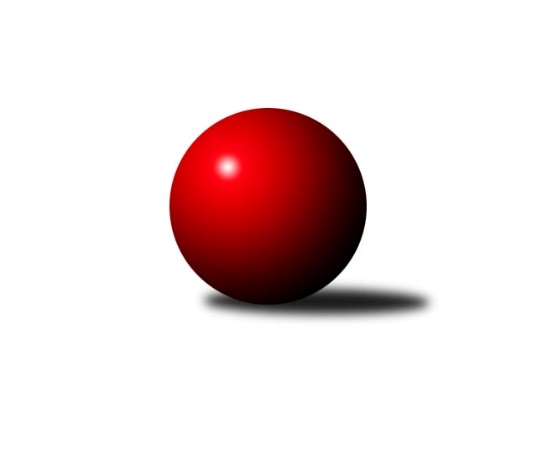 Č.6Ročník 2021/2022	7.11.2021Pouze Česká Třebová si veze body z venku, jinak vše pro domácí. Hylváty A stále bez porážky. Nejlepšího výkonu v tomto kole: 1222 dosáhlo družstvo: Hylváty AVýchodočeská divize dorostu 2021/2022Výsledky 6. kolaSouhrnný přehled výsledků:Hylváty A	- Trutnov 	8:0	1222:1147		7.11.Svitavy A	- Náchod 	8:0	1207:1090		7.11.Červ. Kostelec  	- Č. Třebová A	2:6	1027:1102		7.11.Pardubice 	- Nová Paka 	8:0	1142:1052		7.11.Tabulka družstev:	1.	Hylváty A	5	4	1	0	32 : 8 	 	 1175	9	2.	Č. Třebová A	5	4	0	1	29 : 11 	 	 1160	8	3.	Trutnov	6	2	3	1	24 : 24 	 	 1142	7	4.	Náchod	4	2	1	1	16 : 16 	 	 1165	5	5.	Svitavy A	6	1	2	3	22 : 26 	 	 1117	4	6.	Pardubice	5	2	0	3	18 : 22 	 	 1076	4	7.	Nová Paka	6	2	0	4	17 : 31 	 	 1102	4	8.	Červ. Kostelec	5	1	1	3	16 : 24 	 	 1005	3	9.	Hylváty B	4	1	0	3	10 : 22 	 	 1136	2Podrobné výsledky kola:	 Hylváty A	1222	8:0	1147	Trutnov 	Jan Žemlička	 	 181 	 195 		376 	 2:0 	 374 	 	187 	 187		Michal Turek	Matěj Mach	 	 223 	 205 		428 	 2:0 	 415 	 	206 	 209		Michal Mertlík	Vojtěch Morávek	 	 205 	 213 		418 	 2:0 	 358 	 	189 	 169		David Pryclrozhodčí: Karel ŘehákNejlepší výkon utkání: 428 - Matěj Mach	 Svitavy A	1207	8:0	1090	Náchod 	Filip Roman	 	 208 	 182 		390 	 2:0 	 366 	 	171 	 195		Tomáš Doucha	Adam Krátký	 	 214 	 192 		406 	 2:0 	 374 	 	177 	 197		Martin Doucha	Lucie Zelinková	 	 222 	 189 		411 	 2:0 	 350 	 	169 	 181		Lukáš Hejčlrozhodčí: Jakub ZelinkaNejlepší výkon utkání: 411 - Lucie Zelinková	 Červ. Kostelec  	1027	2:6	1102	Č. Třebová A	Filip Ladnar	 	 175 	 175 		350 	 2:0 	 320 	 	176 	 144		Lucie Marešová	Tomáš Ladnar	 	 192 	 180 		372 	 0:2 	 389 	 	193 	 196		Karolína Kolářová	Ondřej Macháček	 	 176 	 129 		305 	 0:2 	 393 	 	206 	 187		Adam Bezdíčekrozhodčí: František Adamů st.Nejlepší výkon utkání: 393 - Adam Bezdíček	 Pardubice 	1142	8:0	1052	Nová Paka 	Vít Musil	 	 208 	 191 		399 	 2:0 	 330 	 	141 	 189		Sebastian Rolf	Kamil Dvořák	 	 183 	 188 		371 	 2:0 	 362 	 	187 	 175		Jakub Soviar	Monika Nováková	 	 185 	 187 		372 	 2:0 	 360 	 	193 	 167		Jan Bajerrozhodčí: Martina NovákováNejlepší výkon utkání: 399 - Vít MusilPořadí jednotlivců:	jméno hráče	družstvo	celkem	plné	dorážka	chyby	poměr kuž.	Maximum	1.	Vojtěch Morávek	Hylváty A	414.78	294.2	120.6	7.4	3/3	(444)	2.	Matěj Mach	Hylváty A	410.75	279.5	131.3	8.0	2/3	(449)	3.	Michal Mertlík	Trutnov 	405.72	281.2	124.5	11.1	3/3	(424)	4.	Adam Bezdíček	Č. Třebová A	404.00	289.8	114.3	8.3	4/4	(421)	5.	Filip Roman	Svitavy A	403.25	277.8	125.4	8.3	4/4	(427)	6.	Karolína Kolářová	Č. Třebová A	399.25	280.0	119.3	9.0	4/4	(411)	7.	Tomáš Doucha	Náchod 	398.50	280.3	118.3	9.8	4/4	(421)	8.	Jan Bajer	Nová Paka 	397.83	286.4	111.4	11.7	4/4	(423)	9.	Kryštof Vavřín	Hylváty B	396.67	285.5	111.2	11.7	2/2	(418)	10.	Jan Vostrčil	Hylváty B	386.17	274.3	111.8	11.0	2/2	(404)	11.	Dana Adamů	Červ. Kostelec  	385.50	272.8	112.7	10.7	3/3	(403)	12.	Lucie Zelinková	Svitavy A	383.67	279.1	104.6	13.1	3/4	(448)	13.	Michal Turek	Trutnov 	382.67	280.0	102.7	11.3	3/3	(406)	14.	Adam Krátký	Svitavy A	378.67	269.0	109.7	12.7	3/4	(412)	15.	Kamil Dvořák	Pardubice 	378.67	270.0	108.7	12.0	3/3	(406)	16.	Martin Doucha	Náchod 	378.50	266.0	112.5	13.0	4/4	(410)	17.	Lucie Marešová	Č. Třebová A	372.50	265.4	107.1	11.3	4/4	(414)	18.	Jan Žemlička	Hylváty A	372.25	269.0	103.3	10.8	2/3	(379)	19.	Anthony Šípek	Hylváty A	366.00	258.3	107.7	14.0	3/3	(390)	20.	Martin Bryška	Hylváty B	364.50	268.0	96.5	16.5	2/2	(374)	21.	Filip Ladnar	Červ. Kostelec  	362.50	261.2	101.3	14.2	2/3	(398)	22.	Monika Nováková	Pardubice 	357.89	255.1	102.8	16.1	3/3	(389)	23.	David Prycl	Trutnov 	356.83	253.6	103.3	15.6	3/3	(402)	24.	Jakub Soviar	Nová Paka 	355.75	261.1	94.7	17.2	4/4	(370)	25.	Václav Plíšek	Nová Paka 	355.00	259.3	95.7	17.4	3/4	(403)	26.	Vít Musil	Pardubice 	339.44	244.3	95.1	15.1	3/3	(399)	27.	Lukáš Pail	Svitavy A	312.33	228.5	83.8	19.7	3/4	(325)	28.	Ondřej Macháček	Červ. Kostelec  	275.33	206.3	69.0	28.0	3/3	(305)		Petr Doubek	Náchod 	394.00	271.0	123.0	10.0	1/4	(394)		Tomáš Ladnar	Červ. Kostelec  	394.00	272.3	121.7	8.7	1/3	(431)		Jan Gintar	Náchod 	386.00	294.0	92.0	12.0	1/4	(386)		Lukáš Hejčl	Náchod 	385.00	265.0	120.0	10.5	2/4	(420)		Matěj Kulich	Trutnov 	372.00	247.0	125.0	15.0	1/3	(372)		Jakub Vacek	Hylváty B	352.00	249.0	103.0	11.0	1/2	(352)		Sebastian Rolf	Nová Paka 	330.00	250.0	80.0	22.0	1/4	(330)		Jiří Komprs	Hylváty B	291.00	222.0	69.0	23.0	1/2	(291)		Martin Mareš	Č. Třebová A	282.00	233.0	49.0	29.0	1/4	(282)		Dominik Semerák	Červ. Kostelec  	243.00	176.0	67.0	36.0	1/3	(243)Sportovně technické informace:Starty náhradníků:registrační číslo	jméno a příjmení 	datum startu 	družstvo	číslo startu25032	Lukáš Hejčl	07.11.2021	Náchod 	2x
Hráči dopsaní na soupisku:registrační číslo	jméno a příjmení 	datum startu 	družstvo	Program dalšího kola:14.11.2021	ne	9:00	Č. Třebová A - Pardubice 	14.11.2021	ne	9:00	Nová Paka  - Hylváty A	14.11.2021	ne	9:00	Hylváty B - Svitavy A	14.11.2021	ne	12:30	Náchod  - Červ. Kostelec  	Nejlepší šestka kola - absolutněNejlepší šestka kola - absolutněNejlepší šestka kola - absolutněNejlepší šestka kola - absolutněNejlepší šestka kola - dle průměru kuželenNejlepší šestka kola - dle průměru kuželenNejlepší šestka kola - dle průměru kuželenNejlepší šestka kola - dle průměru kuželenNejlepší šestka kola - dle průměru kuželenPočetJménoNázev týmuVýkonPočetJménoNázev týmuPrůměr (%)Výkon2xMatěj MachHylváty4282xMatěj MachHylváty112.434284xVojtěch MorávekHylváty4185xVojtěch MorávekHylváty109.814183xMichal MertlíkTrutnov4154xMichal MertlíkTrutnov109.024154xLucie ZelinkováSvitavy A4111xVít MusilPardubice108.753991xAdam KrátkýSvitavy A4063xLucie ZelinkováSvitavy A107.754111xVít MusilPardubice3992xAdam KrátkýSvitavy A106.44406